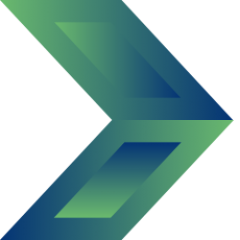 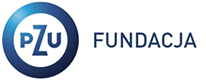   Stowarzyszenie Współpracy   i Rozwoju Progres REGULAMIN PROJEKTUEKO-DZIECIAKI§1Informacje ogólne o projekcie1. Projekt jest realizowany przez Stowarzyszenie Współpracy i Rozwoju Progres w Mogielnicy zwany dalej Organizatorem.3. Projekt współfinansowany jest przez Fundację PZU.4. Uczestnictwo w projekcie jest bezpłatne.5. Ogólny nadzór nad realizacją projektu oraz podejmowanie decyzji dotyczących jego realizacji pozostaje w gestii Stowarzyszenia Współpracy i Rozwoju Progres w Mogielnicy.§ 2Cel projektu1. Podstawowym celem projektu Eko- Dzieciaki jest kształtowanie postaw i świadomości ekologicznej wśród dzieci i młodzieży ze Szkoły Podstawowej w Mogielnicy a także mieszkańców wsi i gminy Boguchwała. § 3Warunki uczestnictwa w projekcie1. Projekt jest skierowany do uczniów i uczennic klas I–VI uczęszczających do Szkoły Podstawowej im. Jana Pawła II w Mogielnicy.2. Formularz zgłoszeniowy (zał. nr 1 do regulaminu rekrutacji) należy przesłać na adres meilowy sprogres@onet.pl2. Dokumentami niezbędnymi do uczestnictwa w projekcie jest wypełniona deklaracja uczestnictwa w projekcie (zał. nr 2 do regulaminu projektu) oraz zgody na przetwarzanie danych (zał. nr 3 do regulaminu projektu).4. Załącznik nr 2 oraz załącznik nr 3 należy dostarczyć na pierwsze zajęcia. Forma dokumentów- oryginał§ 4Miejsce i czas realizacji projektu1. Projekt będzie realizowany w okresie od 15.03.2017 do 25-08-20172. Zajęcia odbywać będą się poza godzinami zajęć lekcyjnych oraz w soboty.3. Zajęcia prowadzone będą na terenie Szkoły Podstawowej im. Jana Pawła II w Mogielnicy oraz po za nią.4. Opiekę nad dziećmi i młodzieżą podczas realizacji zajęć sprawować będą organizatorzy projektu.§ 4Działania projektu3. Działania zaplanowane w projekcie zostały podzielone na cztery bloki tematyczne tj. Eko-warsztaty, Eko- wycieczki, Eko- sprzątanie, Eko- konkurs.7. Szczegółowy harmonogram zajęć stanowi załącznik nr 4 do regulaminu projektu.8. Realizatorzy projektu zastrzegają sobie prawo do zmiany godzin i terminów zajęć przedstawionych w harmonogramie. 9. O wszystkich zamianach rodzice uczestników projektu zostaną powiadomieni meilowo z odpowiednim wyprzedzeniem.§ 5Obowiązki uczestników1. Uczestnicy zobowiązują się uczestniczyć w prowadzonych w ramach projektu zajęciach, akceptując terminy i miejsce, które wyznaczył Organizator.2. Ponadto Uczestnicy zobowiązują się do:przestrzegania i stosowania postanowień niniejszego regulaminu.systematycznego i aktywnego uczestniczenie w zajęciach,przestrzegania punktualności 3. Potwierdzeniem obecności uczestnika na zajęciach jest wpis dokonany przez prowadzącego na liście obecności.4. Potwierdzeniem udziału w zajęciach wyjazdowych jest zapis na karcie wycieczki (lista Uczestników) oraz zgoda podpisana przez rodzica/opiekuna prawnego Uczestnika.5. Nieobecność dziecka należy zgłosić meilowo na adres sprogres@onet.pl § 6Postanowienia końcowe1. Regulamin projektu wchodzi w życie z dniem ogłoszenia naboru.2. Organizator zastrzega sobie prawo do zmiany regulaminu z przyczyn niezależnych od Organizatora.3. Ostateczna interpretacja niniejszego regulaminu należy do Organizatora.4. Sprawy nieuregulowane w niniejszym Regulaminie rozstrzyga Organizator.5. Jakiekolwiek pytania na temat projektu należy kierować na adres mailowy: sprogres@onet.pl